L.dz. /                                                                        Stalowa Wola, dnia 20 styczeń 2014 r. 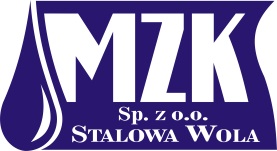 Do oferentów, którzy pobrali Specyfikację Istotnych Warunków ZamówieniaDotyczy: zamówienia publicznego w trybie przetargu nieograniczonego na zamówienie pn.: Sprzedaż i dostarczenie artykułów biurowych do Miejskiego Zakładu Komunalnego Sp z o.o. w Stalowej Woli.Do Zamawiającego Miejskiego Zakładu Komunalnego Sp zo.o. w Stalowej Woli wpłynęły zapytania dotyczące postępowania jak w tytule. Treść pytań i odpowiedzi przedstawiamy poniżej. Prosimy o uwzględnienie informacji zawartych w odpowiedziach w swoich ofertach.Pytanie 149 i 50 Czy Zamawiający pozwoli na wycenę segregatorów posiadających okucia na dolnych krawędziach?Odpowiedź:Tak, Zamawiający pozwala na wycenę segregatorów posiadających okucia na dolnych krawędziach. Pytanie 2 56 Taśma dwustronna o wymiarach 24 mm x 30 mm nie występuje w sprzedaży czy możemy zastąpić ją innym wymiarem np. 38 mm x 25 m ?Odpowiedź:Tak, Zamawiający pozwala na wycenę w/w taśmy o wymiarach 38 mm x 25 m .Pytanie 3  77 Segregator A4/35 mm nie posiadają okuć na dolnych krawędziach czy Zamawiający pozwoli na wycenę segregatorów, które ich nie posiadają Odpowiedź:Tak, Zamawiający pozwala na wycenę segregatorów nie  posiadających okucia na dolnych krawędziach.Pytanie 4  87 Skorowidze na spirali o wymiarze B5 160 nie występują w sprzedaży czy zamawiający pozwoli na wycenę skorowidza A4 96 K a może Zamawiającemu chodziło o brulion B5 160 K bez skorowidza? Prosimy o bardzo dokładne sprecyzowanie , który produkt mamy wycenić.Odpowiedź:Proszę wycenić brulion B5 160 K bez skorowidza.Pytanie 5 128 Papier w roli o wymiarach 2841 mm nie występuje. Proszę o wykreślenie w/w pozycji lub poprawę na właściwy wymiar.Odpowiedź:Proszę wycenić papier w roli o wymiarach 841 mmPytanie 6150 Segregator w formacie B5 nie występuje proszę o wykreślenie w/w pozycji.Odpowiedź:Proszę wycenić segregator A5 szer. grzbietu  75 mm , oklejony z obu stron folą, otwory blokujące przednia okładkę, otwór na palec, na grzbiecie kieszeń na wymienne etykiety, Esselte lub równoważny.Pytanie 6Prosimy również o wyjaśnienie zapisu: Przez użycie słowa "oryginalne" Zamawiający rozumie materiały eksploatacyjne fabrycznie nowe, pochodzące od producenta danego sprzętu. W przypadku żądania w opisie przedmiotu zamówienia materiałów oryginalnych, Zamawiający dopuszcza składanie ofert równoważnych, a więc produktów "równoważnych" w stosunku do materiałów oryginalnych wytworzonych przez innych producentów niż producenci sprzętu użytkowanego przez Zamawiającego. Proszę o dokładne wyjaśnienie i sprecyzowanie konkretnie czy Zamawiający pozwoli na wycenę materiałów równoważnych czy też maja to być materiały eksploatacyjne wytworzone przez producenta sprzętu oryginalne.Odpowiedź:Zamawiający dopuszcza oferty równoważne przy zachowaniu lub polepszeniu parametrów, okresów gwarancji oraz jakości jak wymienione oryginały.Pytanie 7Prosimy również o przesunięcie terminu złożenia ofert biorąc pod uwagę powyższe zmiany.Odpowiedź:W celu umożliwienia Państwu wprowadzenia powyższych zmian zostaje przesunięty termin złożenia i otwarcia ofert, na dzień 28 stycznia 2013 roku. Godziny graniczne dokonania powyższych czynności pozostają bez zmian.Załączniki:Poprawiony formularz ofertowy.Otrzymują:1x Adresat,1x strona internetowa,1 x a/a.